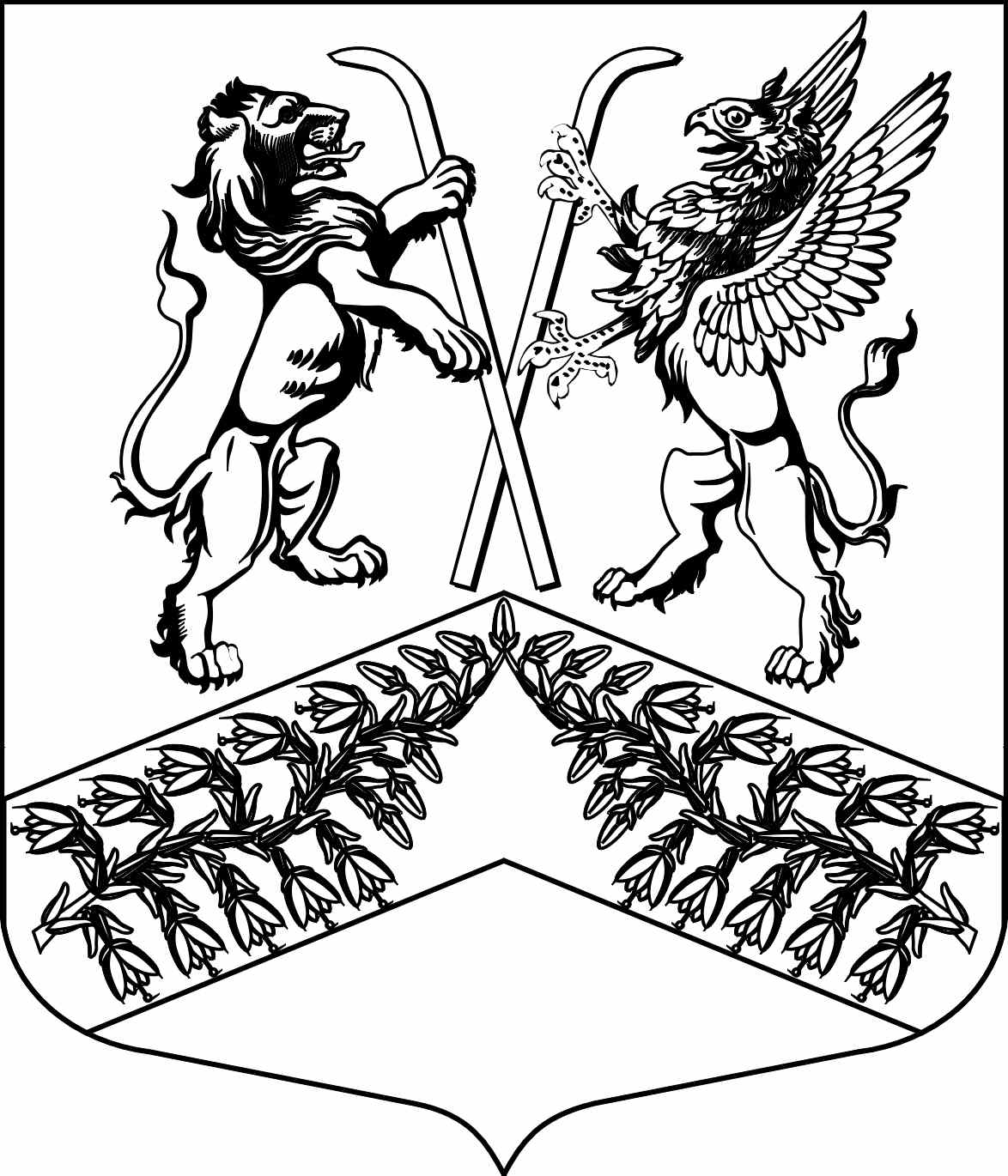 Муниципальное образование«Юкковское сельское поселение»Всеволожского муниципального района Ленинградской областиС О В Е Т   Д Е П У Т А Т О ВР Е Ш Е Н И Е_30.12.2021_                                                                                   №  _044_       дер. ЮккиО возмещении расходов, связанных с осуществлением депутатской деятельности, депутатам совета депутатов муниципального образования «Юкковское сельское поселение» Всеволожского муниципального района Ленинградской области четвертого созыва на 2022 годНа основании Федерального закона от 06.10.2003 №131-ФЗ «Об общих принципах организации местного самоуправления в Российской Федерации», Положения о порядке возмещения расходов, связанных с осуществлением депутатской деятельности, утвержденного решением совета депутатов муниципального образования «Юкковское сельское поселение» от 17.07.2008 № 29 «О порядке возмещения расходов, связанных 
с осуществлением депутатской деятельности» (в ред. реш. от 27.12.2011 № 45, реш. 
от 19.02.2016 №09, реш. от 25.12.2018 № 49), совет депутатов муниципального образования «Юкковское сельское поселение» Всеволожского муниципального района Ленинградской области р е ш и л:Установить ежемесячную денежную компенсацию депутатам совета депутатов муниципального образования «Юкковское сельское поселение» Всеволожского муниципального района Ленинградской области, работающим на непостоянной основе, 
в размере 4 500 (четыре тысячи пятисот) рублей.Настоящее решение вступает в силу с 01.01.2022.Контроль исполнения настоящего решения возложить на администрацию муниципального образования «Юкковское сельское поселение» Всеволожского муниципального района Ленинградской области.Глава муниципального образования      _____________________       О.Е. Сапожникова